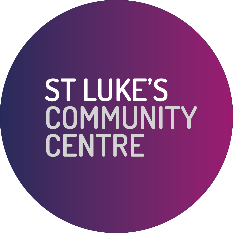 St Luke’s wants to meet the aims and commitments set out in its equality policy. This includes not discriminating under the Equality Act 2010, and building an accurate picture of the make-up of the workforce in encouraging equality and diversity.The organisation needs your help and co-operation to enable it to do this but filling in this form is voluntary. The information provided will be kept confidential and will be used for monitoring purposes.If you have any questions about the form contact St Luke’s Executive Assistant on 020 7589 8185.Please return the completed form along with Part 1 of your application form.Gender   Male □   Female □    Intersex □ Non-binary □ Prefer not to say □ If you prefer to use your own gender identity, please write in:Age	16-24	□	25-29	□	30-34	□ 	35-39	□	40-44	□    45-49	□	50-54	□	55-59	□	60-64	□	65+	□     Prefer not to say   □What is your ethnicity?Ethnic origin is not about nationality, place of birth or citizenship. It is about the group to which you perceive you belong. Please tick the description which you feel is the most appropriate of your ethnic origin (please choose  section from A to F).  Then tick the most appropriate box (one box only)Do you consider yourself to have a disability or health condition?   Yes □	 No □	   Prefer not to say □The information in this form is for monitoring purposes only. If you believe you need a ‘reasonable adjustment’, then please discuss this with your manager, or the manager running the recruitment process if you are a job applicant.What is your sexual orientation?Heterosexual □   Gay □    Lesbian  □     Bisexual  □  Prefer not to say  □     If you prefer to use your own identity, please write in:	What is your religion or belief?No religion or belief	 □  Buddhist □	 Christian □      Hindu □   Jewish  □Muslim  □   Sikh  □  Prefer not to say □  If other religion or belief, please write in: 	A   WHITEB   MIXEDBritish		 White & Black Caribbean	 IrishWhite & Black AfricanOther (please write in)____________White & AsianOther (please write in)___________C   ASIAN OR ASIAN BRITISHIndianD   BLACK OR BLACK BRITISHPakistaniCaribbeanBangladeshiAfricanOther (please write in)____________Other (please write in)____________E   CHINESEF   ANY OTHER BACKGROUNDChinese		 Any other backgroundOther (please write in)____________Other (please write in)____________